“How shall I repay the Lord for all his goodness to me?”Ps 116.2My average monthly income, after tax but before any other expenditure is;5% of this is; £(Divide by 10 and then by 2)Based on this target, my monthly pledge is: £Detach and keep this half  Name:  Address:Contact number:I pledge to give £              per month for God’s work at Abington Church.Please amend your current standing order to the Diocese as soon as possible.If you do not currently have a standing order set up, please contact a member of the Stewardship team.Signed: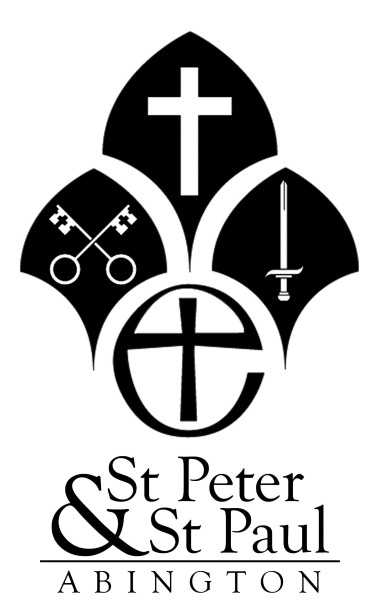 Christian giving is not a luxury, to be done if we have some spare cash, but an essential that should have first claim on our money.We give in PROPORTION to our income after tax – the Church of England’s recommendation is 5%. Remember that this means that if your income goes down your giving can too.We give out of LOVE for God, who first loved us.We give out of GRATITUDE for all that God has done for us.We give in GENEROSITY to reflect God’s generosity to us.And we give in TRUST that God will provide for all our needs.